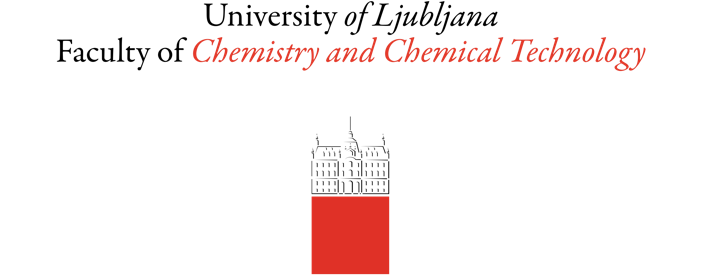 MENTOR’S RESPONSE TO THE CONTENT SIMILARITY CHECKER REPORTFull name of the doctorand: Doctoral study program:Field: TITLE OF THE DOCTORAL DISSERTATION:Full name of the mentor:I have reviewed the report generated by the content similarity checker for the above work. The probability of similarity equals ………………….%. Based on the review (please mark accordinlgy):I allow the continuation of the procedure,	I demand correction of the dissertation,I recommend a disciplinary procedure against the doctorand.Ljubljana, date:							Mentor’s signature